Kitchen  Fire  SafetyCan you find 13 safety hazards in the picture below?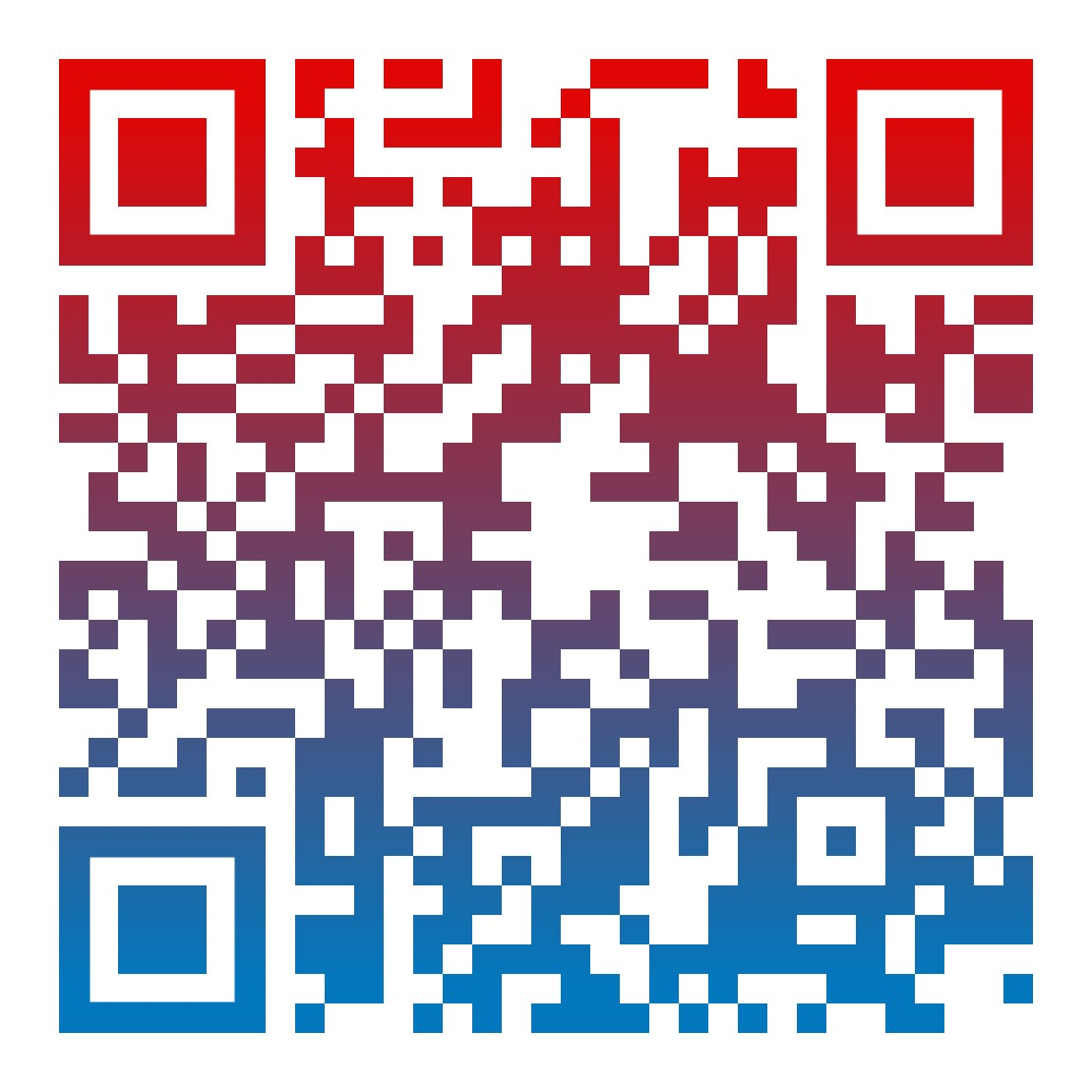 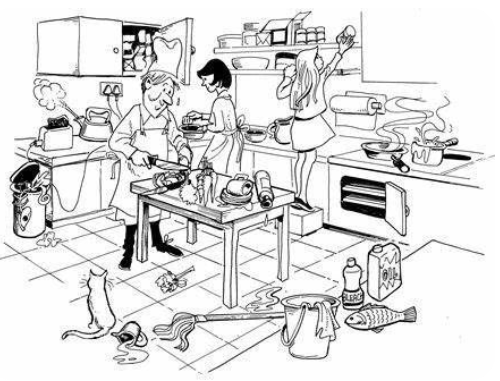 Kitchen  Fire  Safety Word Search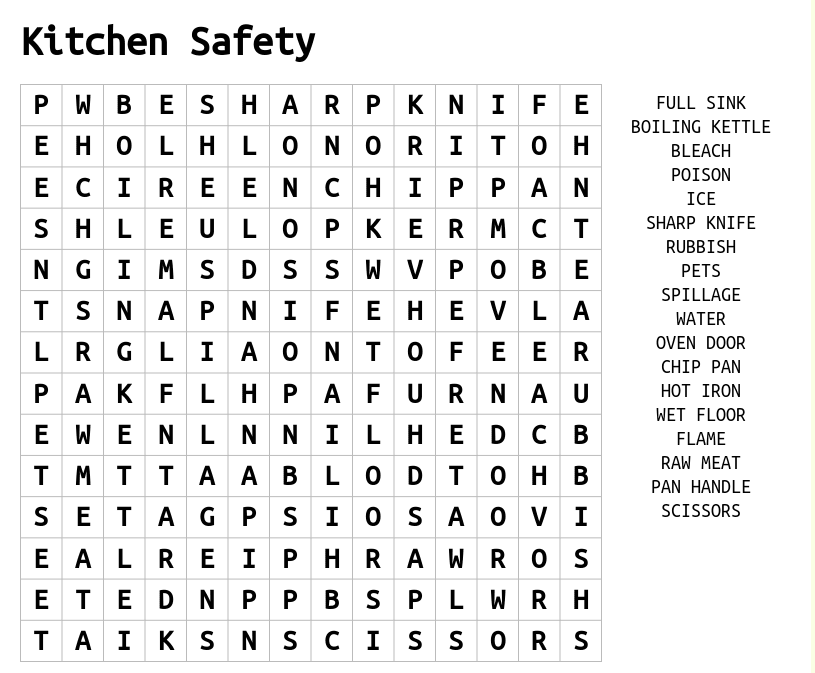 